Formulaire de participation
Merci de bien vouloir remplir le questionnaire ci-dessous concernant les actions envisagées par votre établissement.Formulaire à retourner à :  Pour le Doubs : beatrice.renault@ac-besancon.frPour la Haute-Saône : ce.lv.dsden70@ac-besancon.fr Pour le Jura : cdplangues.dsden39@ac-besancon.frPour le Territoire de Belfort : myriam.bourgeois@ac-besancon.fr
Parties prenantes du projet :Professeur coordinateur : Adresse mél : Titre du projet ou des actions : Bref descriptif du projet présenté :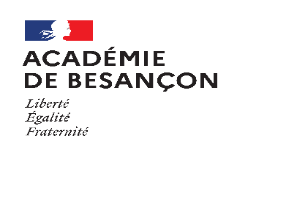 Journée franco-allemande  22 janvier 2024EtablissementClasse(s) concernéesNb d’élèvesProfesseurContact